Indonesia, August 19, 2017.HR Recruitment Dear Sir/Madam,I wish to apply for vacant “Senior Electrical Technician if any available opportunity in your organization.I have been employed in PT.Arun NGL for 15 years and Currently I am working in EMCO for Qatargas based in Qatar since 2012  under maintenance electrical section. I believe my extended work experience and knowledge of LNG / LPG plant during I am working at Qatar Gas Co and PT. Arun NGL.Co  would be an asset to your company.Herewith I attached my CV for your review and consideration. I am looking forward to hear from you.CURRICULUM  VITAE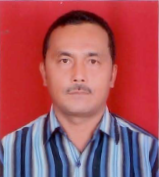 DARWIN DARWIN.373312@2freemail.com OBJECTIVE 	          : Sr HVAC and Electrical Technician   Personal  data    	Birth  date 		 : November 25 ‘ 1964                 		Birth  place 		 : Tanjung Morawa , North Sumatra                  		Nationality  		 : Indonesia                  		Marital  status 		 : Married, with Three Children                  		Religion        		 : Moslem Company                   -   EMCO for  QATARGAS OPERATING COMPANY  LIMITED, QATAR                                        ( July 2012  -  October 2016)                                    -   PT.ARUN  NGL COMPANY, INDONESIA                                                                                        ( September 1984 , – August , 2006 )I had Involved this Following activities : Pre Commissioning CommissioningStart-upOverhaulMaintenance ( OPCO )Trouble ShootingCarrier objectives  To work for a company with high standards, a company that stresses employee, operational, and product integrity, that is conscious of performance quality, reliability, safety and cost. Maintains justice and equality, discourage politics and gamesmanship and continually strive to improve operations.  To obtain a position that will enable me to use strong organizational skills, ability to work with     competent in the field of industrial maintenance and construction  HVAC technician where my skills and knowledge can be successfully utilized to enlarge productivity Formal Educational 1980 to 1983: Passed from Senior high school, Tanjung Morawa ( North- Sumatra ) IndonesiaSummary of skillsCarry out preventive maintenance activities based on SAP work orders, and carry out skilled maintenance, repair and testing of electrical equipment. Participate in the assigned plant shutdown activities and ensure timely completion of job activities. Isolate and energize LV and HV motors and accept electrical permit to work. Comply with all company Health, Safety and Environment as well as Work Permit,policies and procedures. Provide work direction and instruction to the contractor craftsman. Verify completed maintenance activities and ensure that the job is performed as per requirement and complete the maintenance activity sheet. Collect technical data from the field if requested by senior technician/area engineer. . Provide input for the preparation of Method statements and Initiate Near miss reports. Identify areas for improvement in the activities performed and assist the senior section personnel to carry out modifications and improvements to the system. Carryout visual inspection and be vigilant to identify any developing problem in the area assigned, and report any problems to relevant supervisor. Participate in Emergency Response duties as a team memberWORK EXPERIENCE  :                                                                                                                                                                                                                                                                                       July 2012 – October 2016 : Senior HVAC and Electrical Technician in EMCO for Qatar GasTo perform and participate in the PM , CM jobs and trouble shooting in Electrical maintenance activities of the plant Area.For PM job are ; ( HVAC )Compare value to last set of reading and note any discrepancies or decline in performanceVisually inspect all accessible coil and fins for dents, damage, and corrosionInspect air handler  for listen to the Ahu in operation, note any unsual noise or vibration coming from unitIf Applicable , inspect the vibration isolators on the Ahu base , note any broken parts or metal to metal Contact Inspect Air handle for broken or missing instrumentationInspect for loose or missing fastenersInspect louver s on the inlet and outlet of the handling unit verify all linkage is in good mechanical condition and operation properlyOn AHU standby units, run the unit long enough to Perform AFunctional check of the system and include the steps listed aboveRemove AHU Inlet filter Access panelsRemove and Clean AHU inlet Filters with Fresh water or LP Air SourceReplace heavily soiled or damaged filtersRe- installed and Securely fasten All Filter accessWith unit operation , record DP Across AHU Inlet FiltersInspect All HVAC Ducting for leaksCheck and Listen For abnormal Noise and VibrationInspect Output Temperature of unit Inspect damper and verify function Operation of Dampers and ensure they are in proper positionIf Mechanical Linkage is used , inspect rod ends for Tightness and WearVFD 5301/02/03 For HVAC Mechanical PM are :Conduct General Housekeeping of HVAC Skid and Surroding AreaVerify fit and Seal of all access panels. Adjust as NecessaryVerify Fastening Hardware is present and Securely fastened Check and Inspect CondenserCheck and listen to Condenser in operation , note any unusual Noise or Vibration Coming from the Unit . Verify the Compressor is loading and unloading SmoothlyInspect  the skid and Compressor vibration isolator on the Condenser unit, Inspect Condenser package for broken or missing instrumentation Inspect for loose or missing fasteners tighten and replace as necessaryVerify the compressor crank case  oil level while running oil level should be in the lower quadrant of the bolts eye sight glass with the levelCondenser arrangement with dual compressor equipped with and equalizing oil lineOver filling the compressor crank case can cause cylinder head gasket and valve plates to fail  increase compressor operating temperatures and lead to oil control problemVerify all the condenser fans are operating Control system may be programmed to verify fan operation depending on condenser loadVerify  and record the following compressor parametersRecord on ambient out door temperatureDischarge outlet line TemperatureHead discharge pressureSuction inlet line temperatureSuction inlet pressureMotor barrel temperatureVFD 5301/02/03 For HVAC Electrical PM are :Record Room TemperaturesUnit wiringConduct visual inspection for damaged insulation and corrosionTighten all terminal connectionsInspect and tighten earth ground connectionsApply corrosion inhibitor to exposed connectionsFused indication lamps Inspect and replace bulbs as requiredInspect and replace fuses as requiredMotor voltage and current imbalanceCheck the voltage imbalance between phases. Read each leg to ground and record the value, add all three values together and divide by 3,this will give you a running average, if any leg value is off by more that 2% of the average you need to contact the responsible supervisor and let them know there is a fault in the power distribution system,Long term operation of motor with imbalance over the 2% maximum deviation will result is overheating in the rotor and short motor liveInspect for current imbalance ,voltage imbalance will cause a current unbalance ,but a current unbalance does not necessarily mean that a voltage unbalance exists,A loose terminal connection or a built -up of dirt or carbon on one set of contact (using the example of L 1 as the problem Leg ) would cause a higher resistance on that Leg (L1) than on L2 and L3 , the current follows the path of least resistance ,so the current increases in legs L2 and L3 higher current causes more heat to be generated in the motor windings,Percent (%)  of current unbalance is calculated in the same way as voltage unbalance (see the previous step),with a maximum acceptable current unbalance of 10 %,Compressor crankcase heaters ,Confirm crankcase heater is operational,October 1995 – 2008 : Senior Electrical Technician at PT.Ketapang Jaya in PT.Arun PRE COMMISSIONING AND  COMMISSIONING WORKS.       Loop Checking:                           Point to point check of control and protection circuit with 13.8kv, 4.16kv                           and 480v switchgears.         MV, LV MCC control circuit.               LCP and Lighting control circuit.      Testing and pre-commissioning.      -  Motor control center,control gear and switchgear.      -  Motor winding, control and power cable insulation resistance testing.      -  Motor bearing insulation testing. (MV motor)      -  CT,VT,CPT testing.       Functional testing.Simulation of motor control circuit for functional testing at feeder in                                                                                                             test  mod at MCC, Control gear and Switchgear.      -  Functionality test from MCC to LCP.                        -  Functionality test of lighting and power system controls                                                      -  Trouble shooting and wiring modification of controls failed to start        Motor solo run testing                        -  Motor current, voltage power data Recording.      -  Motor vibration testing.      -  Motor RTD, synchronizing power data recording.(ei.synchronous motor).                                 As building drawing.      -  Wiring modification in switchgears, MCC and LCP. red  marking working          Drawing October 1994- 1995 : Senior Electrical Technician at Truba Jurong Engineering  In ARUN FieldSUB STATION AND PRE- COMMISSIONING WORKS.                                 Glancing and termination  of control and power cables.                                 Control cable termination on Switchgears, MCC, IRP, RTU and alarm panel.                                 Read single line, loop diagrams and cable routing.                                  Cable installation and termination of motors, DCS system and industrial                        Lighting                                   Installation of bus duct and supports from transformer to switchgear.                                  Reading  schematic  protection and control diagrams.                                  Point to point check of Switchgear,MCC and LCP control circuit and wiring                                  modification.                                  Functionality check from motor control centre to local control station.                                  Functionality check of lighting and power system control circuit.                                  Testing, commissioning and trouble shooting.                                  Monitoring of all solo run test for motors and recording all data with regards                                   To Vibration, winding  temperature, voltage and current reading.                                  Trouble shooting of control circuit failed to start specially in solo run testing                                                                                of motor                                  Assist ABB vendor  engineer for sitting/ testing of multiline and solid state                                    overload                                                       Relays of switchgears and motor  control canter, medium voltage and voltage       1992- 1993 :  Millwright at PT.Sinar Maju jaya in ARUN FIELDCarried out daily routine fist line mechanical maintenance in repairing all centrifugal and  positive  displacement  pumps,  gas  turbines,  compressors,  fin - fan  coolers.Identified abnormal equipment condition by visual. This include: oil leaks,    vibration,  noisy,  heat,  dirtiness,  corroded,  physical  damage.Prepare report to superior regarding the abnormal condition and make suggestion    to  solve  problem them.Conduct  internal  safety audit  to all equipment in train, including housekeeping and  safety  aspects.Stand  by  on  duty  ( call out )  for  emergency  repair  after  working  hours.Carried out  shut down jobs for MI / HGPI  Gas turbines, Compressors.1984 - 1990 :  HVAC Technician at PT. Aceh Aryama Teknik  in PT. Arun NGL.COResponsibilities handled are summarized as below:Installed programmed power management control systems.Installed and troubles hooted HVAC systems.Maintained different equipment in well condition such as nitrogen, vacuum and hydraulic lines, and compressed air.Designed different pumping system.Investigated associated extra parts and selling and acquisitions.Freeze Point TechnologieAlso repaired profitable and housing HVAC Requipment.    Intended and assembled HVAC system and chillers for the application    required, also for the electrical association.Design and construction HVAC system and chillers for the application    required, also for the electrical system.Special Courses20-22    july  2012          training  breathing apparatus 15-17   October 2012     training H2S permit receifer 10-12   January 2013      training fire fighting19-21   march 2013        training incident injury free29-30   June  2013          training live saving rules12-14   January 2014      training hvac system conduction